TITLE (UPPER CASE)N. Lastname1, N. Lastname2, N. Lastname3, & N. Lastname4 Position, affiliation, city of affiliation, country2 Graduate student, The University of Tokyo, Tokyo, Japan3 Professor, The University of Tokyo, Tokyo, Japan4 Research and development department, Company name, Tokyo, JapanCorrespondence email: xxx@xxx.comabstractThe following Word document provides a template for abstracts for the GFDS. Abstracts should use this electronic template. Please ensure your abstract is within 150-300 words and fits on one page. Abstract body text: 10pt Times New Roman, fully justified. All abstracts must be in English, using metric (SI) units; Imperial units may follow in parentheses. Keywords: up to six, lowercase, italicized, alphabetical order. Keywords: abstract, earthquake, paper, symposium, templateINTRODUCTIONMake sure your document is limited to 2 pages. Submit your papers in PDF format using the template available on our website. Headings should be in full caps, Bolded Times New Roman 10pt, with a 12pt space before and 0pt space after. The body text should follow the "Normal" style, fully justified, Times New Roman 10pt, with 1.15 line spacing and 10pt spaces after each paragraph. Define acronyms in parentheses where they first appear. The extended abstract must include an introduction, methodology, results and discussion, conclusion, and references.Page FOrmatEach page should have 2.54 cm margins on each side. The conference logo and title should only appear on the first page. Do not add page numbers. Use standard A4 paper size (21.0 cm width by 29.7 cm height).Sub-HeadingsSub-headings, if required, should use style “Heading 2” in this word document. They should appear as 10pt Times New Roman bolded and italicized with a 10pt space before and 0pt space after the sub-heading.EquationsEquations should be properly introduced and explained within the body text. They should be numbered in the order they appear. Equations should be 10pt Times New Roman Font and inserted using “Insert an Equation”.     (1)Figures and TablesFigures should be described and referred to within the body text. Figures should be labeled by number in the order that they appear within the paper. The figure itself should be clear with visible details, centered on the page, and fitting within the page margins (maximum width of 16.51 cm and maximum height of 22.86 cm). Figures should have a 10pt space above the figure between it and the text and a 10pt space between the figure and its caption. Figure captions should appear centered below the figure.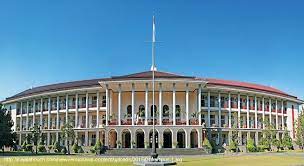 Figure 1: Universitas Gadjah Mada Located in Yogyakarta, IndonesiaTables should also be referred to and described in the body text with symbols explained and referenced by the table number. Table captions shall appear above the table, centered, following the same format as figure captions. Tables should be inserted using Word or imported from Excel (i.e., they should not be added as image files). Table fonts and styles should be legible, and text appearing after a table should have a line space between it and the table.Table 1: Past GFDS Host Cities by YearEXTENDED ABSTRACT Length and SubmissionThe total length of the paper, including all tables, figures, and references, should not exceed 2 pages. The paper file should be saved using the surname of the first author with a dash and the word “paper,” (e.g., name-paper.docx). ReferencesReferences should be listed numerically based on the order of appearance within the paper. References should appear in the body text as a number in square brackets. All references appearing in the list at the end of the paper should be in a numbered list, fully justified, with the numbers listed on the left side [1][2][3].Calvi, G. M., M. J. N. Priestley, and M. J. Kowalsky (2007). “Direct Displacement-Based Seismic Design of Structures.” Proc., New Zealand Conference on Earthquake Engineering, Palmerston North, New Zealand.Sullivan, T.J., Calvi, G.M., Priestley, M.J.N., and Kowalsky, M.J. (2012). “The Limitations and Performances of Different Displacement-based Design Methods.” J. Earthq. Eng., spec01(7), 201-241.Priestley, M.J.N., Calvi, G.M., and Kowalsky, M.J. (2007). Displacement Based Seismic Design of Structures, IUSS Press, Pavia, Italy.YearCity2008Jakarta2011Surabaya2016Bali2019Padang